Муниципальное бюджетное общеобразовательное учреждение
«Майская средняя общеобразовательная школа №15»Номер документа	Дата03-02-224/А	10.09.2020ПРИКАЗо создании комиссии по осуществлению контроля за питанием обучающихсяНа основании Методических рекомендаций МР 2.4.0180-20 Роспотребнадзора РФ «Родительский контроль за организацией горячего питания детей в общественных организациях» от 18.05.2020 ПРИКАЗЫВАЮ:Создать комиссию для осуществления родительского контроля по организации питания детей, с правом их прохода на пищеблок (при обязательном условии соблюдения требований санитарного законодательства) в следующем составе:Кузнецова О.И. - председатель комиссии, ответственный за организацию горячего питания в школе;Пальцева Е.М. -заместитель директора по УВРРодительский комитет школы:Усачева Т.П. -уполномоченный по правам детстваМатвеева В. А. - член родительского комитетаЧерных М.И.-член родительского комитетаУтвердить план работы комиссии родительского контроля за организацией горячего питания в школе на 2020-2021 уч.годУтвердить график посещения школьной столовой членами родительского контроляКонтроль за исполнением приказа оставляю за собой.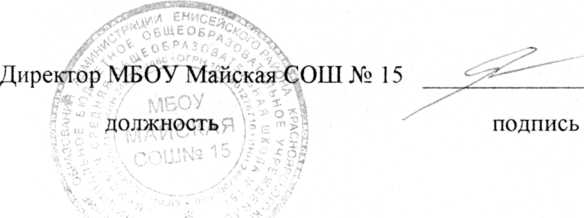 Ильин В С.расшифровка подписи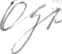 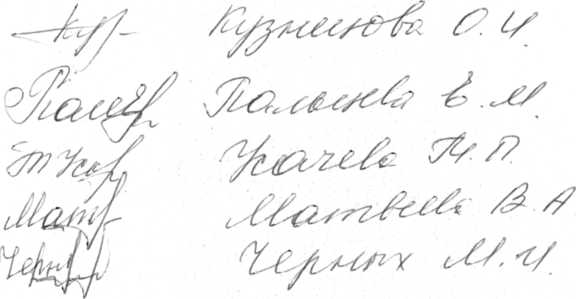 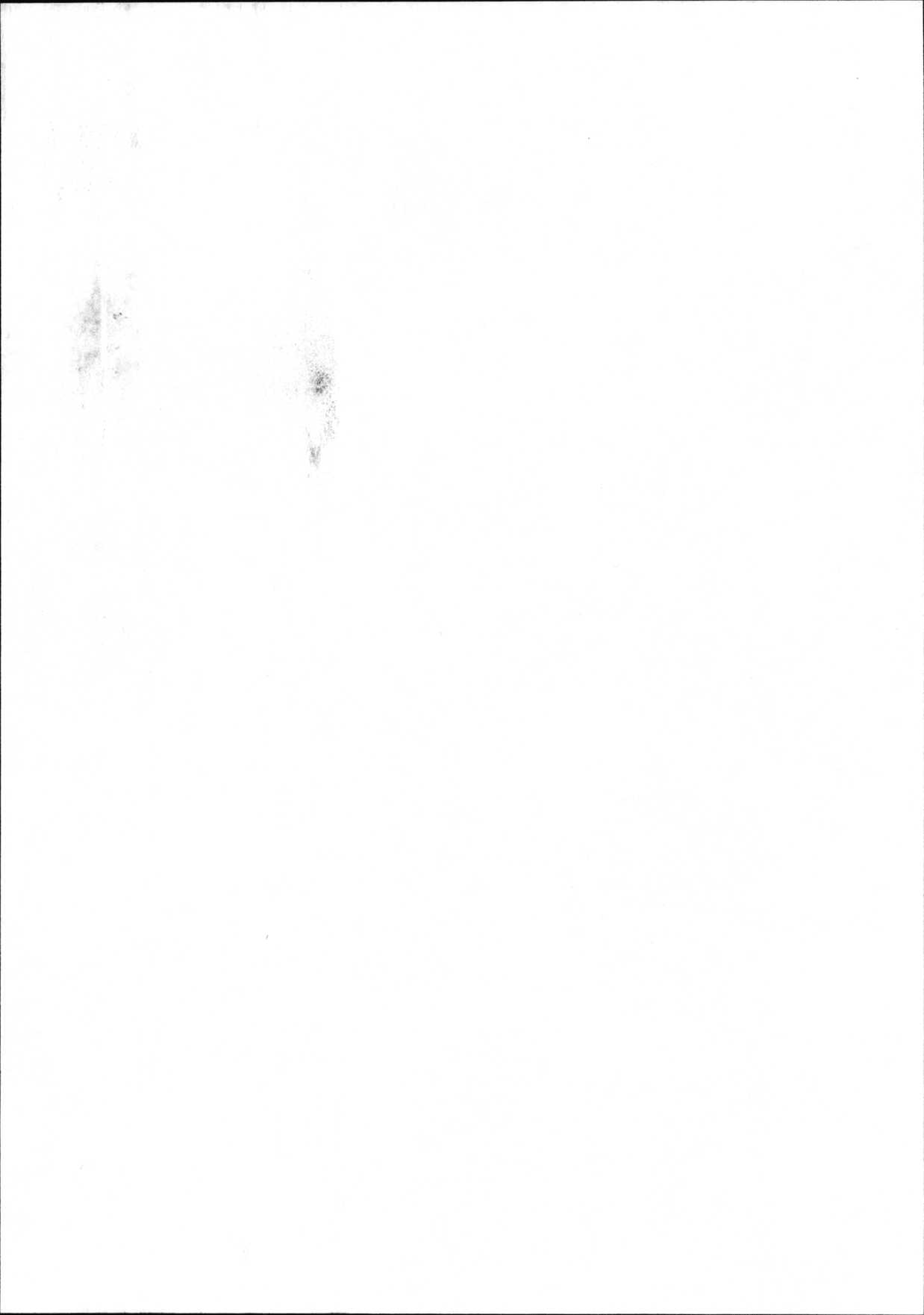 